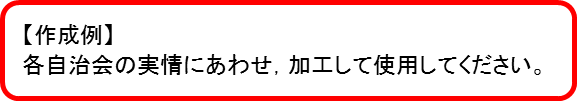 書面表決書令和△年度〇〇〇自治会総会の各議案について，次のとおり表決します。（※各議案について，どちらかに〇をつけてください）令和　　年　　月　　日住所：　　　　　　　　　　　氏名：　　　　　　　　　　１　議長及び議事録署名人の選出について２　議案について（注）両方に〇をつけた場合，または両方に〇がない場合には，承認（賛成）したものとみなします。氏名どちらかに〇をつけてください議長〇〇　〇〇承認する　・　承認しない議事録署名人△△　△△承認する　・　承認しない議事録署名人□□　□□承認する　・　承認しない議案どちらかに〇をつけてください議案１　令和〇年度事業報告賛成　・　反対議案２　令和〇年度決算報告賛成　・　反対議案３　令和△年度事業計画（案）賛成　・　反対議案４　令和△年度収支予算（案）賛成　・　反対議案５　令和△年度役員の選出について賛成　・　反対